Musikschule der Stadt Bad Oeynhausen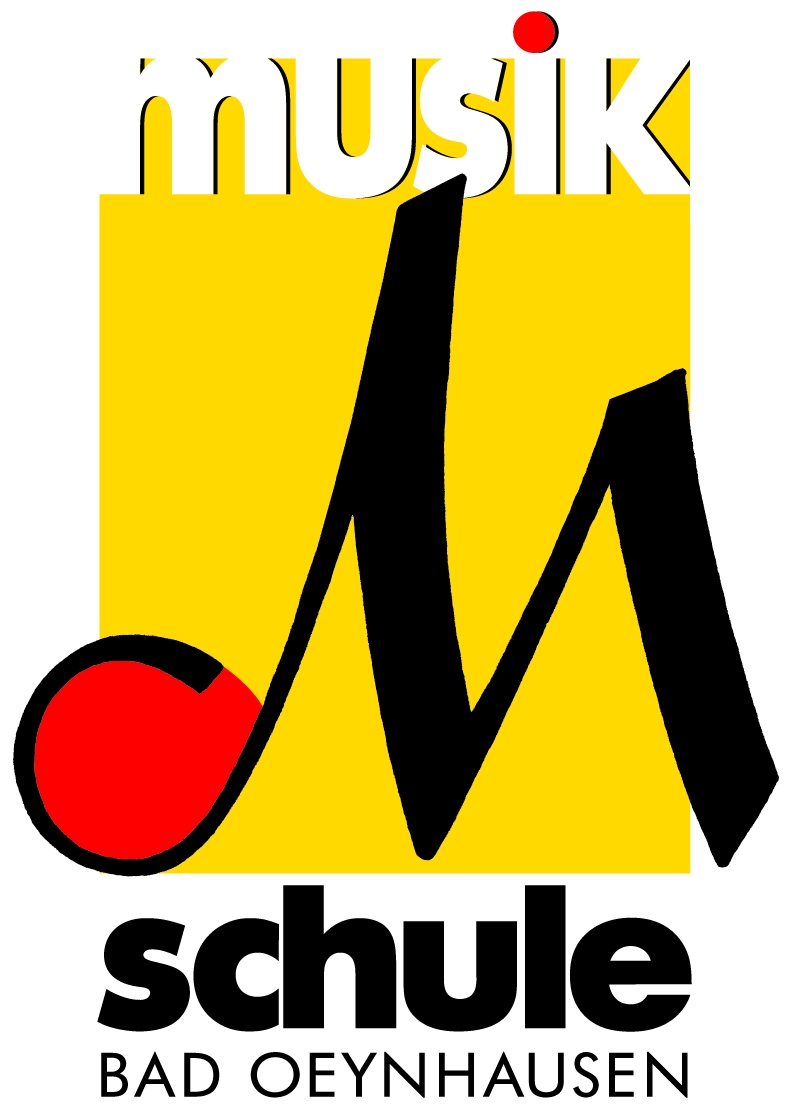 Dr.-Louis-Lehmann-Str. 332545 Bad OeynhausenTel.: 05731-143442Anmeldung zum Instrumentalunterricht					Schülername:		__________________________________________Geburtsdatum:	__________________________________________Schule/Beruf:		__________________________________________Erziehungsberechtigte/rName: ______________________	Vorname:____________________Straße/Hausnummer:	_______________________________________Wohnort:		___________________________________________Telefonnummer:	___________________________________________Mobil-Tel:		___________________________________________e-Mail:		       ___________________________________________Anmerkung:		___________________________________________Hiermit melde ich meine(n) Tochter/Sohn zum Instrumentalunterricht an.Die Schul- und Gebührenordnung habe ich erhalten und zur Kenntnis genommen.
Zahlungen –unter Angabe des Kassenzeichens- erst nach Erhalt des Gebührenbescheides. Bad Oeynhausen, den	______________________________________________									Unterschrift des Erziehungsberechtigten